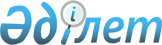 О внесении изменений в состав Консультативного совета по взаимодействию Евразийской экономической комиссии и Делового совета Евразийского экономического союзаРаспоряжение Коллегии Евразийской экономической комиссии от 15 ноября 2022 года № 200.
      1. Внести в состав Консультативного совета по взаимодействию Евразийской экономической комиссии и Делового совета Евразийского экономического союза, утвержденный распоряжением Коллегии Евразийской экономической комиссии от 10 августа 2021 г. № 112, следующие изменения:
      а) включить в состав Консультативного совета следующих лиц: 
      б) указать новые должности следующих членов Консультативного совета:
      в) исключить из состава Консультативного совета Асанбекова Т.И., Бекетаева Р.Б., Варданяна Г.Л., Шаккалиева А.А., Мамбетаева А.О., Мырзахметова А.И., Наумова С.А., Гуревича В.Л., Досщиеву А.А., Якупову З.Р., Айдаралиева И.Р., Атышова К.А., Жакыпова А.Ж., Кунакунова А.М., Таирова М.М., Чекирову А.Т. и Шамкеева Б.А. 
      2. Настоящее распоряжение вступает в силу с даты его опубликования на официальном сайте Евразийского экономического союза.
					© 2012. РГП на ПХВ «Институт законодательства и правовой информации Республики Казахстан» Министерства юстиции Республики Казахстан
				
От Евразийской экономической комиссии
От Евразийской экономической комиссии
От Евразийской экономической комиссии
От Евразийской экономической комиссии
Сагинтаев
Бакытжан Абдирович
–
–
член Коллегии (Министр) по экономике и финансовой политике (заместитель председателя Консультативного совета)
Кожошев
Арзыбек Орозбекович
–
–
член Коллегии (Министр) по энергетике и инфраструктуре
Симонян
Варос Арутюнович
–
–
член Коллегии (Министр) по внутренним рынкам, информатизации, информационно-коммуникационным технологиям
Султанов 
Бахыт Турлыханович
–
–
член Коллегии (Министр) по конкуренции и антимонопольному регулированию 
От Республики Казахстан
От Республики Казахстан
От Республики Казахстан
От Республики Казахстан
Баталов 
Раимбек Анварович
–
член президиума Делового совета Евразийского экономического союза, председатель президиума Национальной палаты предпринимателей Республики Казахстан "Атамекен"
член президиума Делового совета Евразийского экономического союза, председатель президиума Национальной палаты предпринимателей Республики Казахстан "Атамекен"
Данишев 
Альнур Берикович
–
управляющий директор – директор департамента экономической интеграции Национальной палаты предпринимателей Республики Казахстан "Атамекен"
управляющий директор – директор департамента экономической интеграции Национальной палаты предпринимателей Республики Казахстан "Атамекен"
Джакашев 
Ернар Камидинович
–
управляющий директор – директор департамента обрабатывающей промышленности Национальной палаты предпринимателей Республики Казахстан "Атамекен"
управляющий директор – директор департамента обрабатывающей промышленности Национальной палаты предпринимателей Республики Казахстан "Атамекен"
Жаркенов 
Тимур Зеилович
–
уполномоченный представитель члена президиума Делового совета Евразийского экономического союза, член правления – заместитель председателя правления Национальной палаты предпринимателей Республики Казахстан "Атамекен"
уполномоченный представитель члена президиума Делового совета Евразийского экономического союза, член правления – заместитель председателя правления Национальной палаты предпринимателей Республики Казахстан "Атамекен"
От Кыргызской Республики
От Кыргызской Республики
От Кыргызской Республики
От Кыргызской Республики
Абдуллаев
Нурлан Мукашевич
–
–
генеральный директор общества с ограниченной ответственностью
"МДН Групп"
Бабосюк
Антонина Викторовна
–
–
вице-президент общества с ограниченной ответственностью
"Кыргызский ювелирный завод "Алтын"
Балтабаев 
Рустам Кодиржонович
–
–
исполнительный директор Ассоциации развития агропромышленного комплекса
Дюшалиев
Болот Камчибекович
–
–
исполнительный директор объединения юридических лиц "Ассоциация "Кыргызско-Российский
Деловой Совет"
Жоробаев
Азамат Суюнбаевич
–
–
генеральный директор общества с ограниченной ответственностью
"Экостоун Групп"
Мединова
Динара Турганалиевна
–
–
генеральный директор общества с ограниченной ответственностью
"СпецПромМаш"
Ниязбекова
Ленара Арстаналиевна
–
–
директор объединения юридических лиц "Кыргызская Ассоциация экспортеров и импортеров "Кыргызленд"
Пирожков
Иван Владимирович
–
–
генеральный директор общества с ограниченной ответственностью "Ви Эм Сервис"
Сагынбаев
Жиргалбек Калмуратович
–
–
вице-президент по промышленным отраслям открытого акционерного общества "Кыргызиндустрия"
От Республики Беларусь
От Республики Беларусь
От Республики Беларусь
От Республики Беларусь
Скуратов 
Александр Геннадьевич
–
–
директор Белорусского института стандартизации и сертификации
От Российской Федерации
От Российской Федерации
От Российской Федерации
От Российской Федерации
Михневич
Сергей Владимирович
–
–
исполнительный секретарь Делового совета Евразийского экономического союза, управляющий директор управления международного многостороннего сотрудничества и интеграции Российского союза промышленников и предпринимателей;
Геворгян Лилит Мартуновна 
–
эксперт Союза промышленников и предпринимателей Армении
Ломако 
Юрий Васильевич 
–
заместитель директора по развитию общества с ограниченной ответственностью "Белэкотехника";
      Председатель КоллегииЕвразийской экономической комиссии

М. Мясникович
